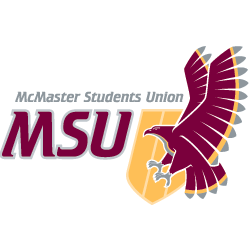 JOB DESCRIPTIONPart Time Manager Position Title:Student Community Support Network (SCSN) CoordinatorTerm of Office:May 1 to April 30Supervisor:Executive Board through the Vice-President (Administration)Remuneration:Under ReviewHours of Work:Under ReviewGeneral Scope of DutiesThe SCSN Coordinator is responsible for managing all activities of the Student Community Support Network as well as working towards building positive relations between students and the wider community.Major Duties and ResponsibilitiesMajor Duties and ResponsibilitiesMajor Duties and ResponsibilitiesCategoryPercentSpecificsSupervisory Function                                        30%Hire, train and supervise the Internal and External Coordinators as well as the Newsletter & Promotions Coordinator, ensuring duties are completed satisfactorily. Ensure that the goals of the organization are fulfilled Participate in the hiring of the Community Assistants, alongside the Internal CoordinatorDeliver training programs and provide ongoing leadership and support to the Community Assistants (CAs) Attend programs run by Community Assistants in the community where possibleReview year plans submitted by the CoordinatorsFinancial & Budgeting Function                       15%Work with the Vice-President (Finance) to meet the financial needs of the departmentPrepare Purchase Orders (POs) and Standing Orders as required, reviewing the SCSN Bill Folder weekly.Maintain constant communication with the Vice-President (Finance) on financial matters, including undergoing a budget review processReview the general ledger entries and monthly statements to ensure transactions have been properly recordedMaintain proper records of POs and transactionsCommunications Function                           35%Act as the chief spokesperson of the SCSN Prepare for submission to the EB a detailed year plan (summer), and two reports per termDevelop and maintain contact with key individuals in the MSU, clubs, University, and community to ensure that information is being properly communicatedConduct staff meetings with SCSN personnel as often as needed (at minimum once per month)Attend monthly Part-Time Manager meetingsMaintain open communication with all stakeholders in the community including: Hamilton Police, City of Hamilton, Community Groups, and schools in the areaWork towards the development and implementation of new ideas to solve problems and improve relations in the communitySit on various communities, including (but not limited to) the Off –Campus Experience, PACCR, and the Community Accountability Program committeesMaintain open communication with the Society of Off Campus Students (SOCS), Off Campus Resource Centre (OCRC) and the Ainslie Wood Westdale Community Association (AWWCA)Ensure website is regularly updatedAdvertising & Promotions Function                   10%Work in coordination with the Newsletter & Promotions Coordinator to develop and execute plans to advertise the information, resources, and programming that the SCSN offersUtilize the appropriate MSU departments to promote the SCSN’s activities on campus (i.e. The Silhouette, CFMU, MSU Almanac, Underground Media & Design, Compass Information Centre, etc.)Other            10%Participate in transition with the outgoing SCSN Coordinator and provide transition for the incoming SCSN CoordinatorParticipate in  a performance evaluation process set out by the Vice-President (Administration)Responsible for other duties as assigned by the Vice-President (Administration)Knowledge, Skills and AbilitiesKnowledge of student concerns in the communityOrganizational and time management skills required to ensure the effective operation of the SCSN and special eventsInterpersonal skills required in order to address the concerns of students on campus and to effectively motivate and interact with partners and community membersLeadership abilities for motivating SCSN personnelBudgetary skills requiredCreativity required in order to maximize interest and participation in network activitiesGood public relation skills and diplomacy requiredEffort & ResponsibilityJudgment required to make financial decisions for the departmentResponsible for ensuring that issues are being addressed in an equitable mannerResponsible for maintaining an appropriate and positive image of the MSUWorking ConditionsHigh stress environment, working with a variety of community stakeholdersTime demands may exceed stated hours of workTraining and ExperiencePrevious involvement with SCSN is an assetPrevious experience working with the community (on and off campus stakeholders) is an assetPrevious experience with Municipal governance is an assetPrevious involvement in promotional activities coordination an assetParticipation in annual MSU Management Trainings required (provided)EquipmentPersonal computer in an officeTelephone with voicemail box access Storage cupboard (with key) and set of drawers for files (with key)